Sagen Sie uns die Meinung!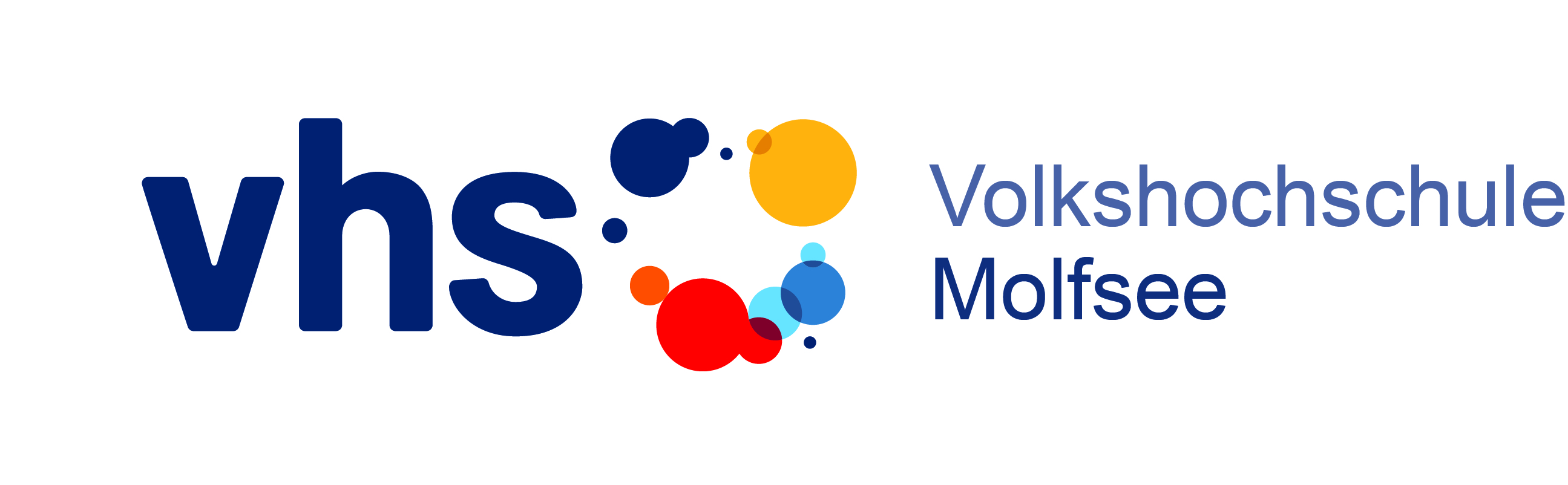 __________________ Bitte Kursnummer angeben                                                                     _______________________DatumEntsprachen die Kursinhalte Ihren Erwartungen? 		         Woran hat es gelegen?Zu hoch				o	Genau richtig				o     	Zu niedrig				o	___________________________________________________Wie beurteilen Sie die fachliche Kompetenz Ihrer Dozentin / Ihres Dozenten?Sehr gut				o	Gut 					o      	Eher schlecht				o	Schlecht				o	___________________________________________________Wie hat Ihre Dozentin /  Ihr Dozent die Kursinhalte vermittelt?Sehr gut				o	Gut 					o      	Eher schlecht				o	Schlecht				o	___________________________________________________Haben Sie sich wohl gefühlt?Ja					o	Nein					o	___________________________________________________Wie beurteilen Sie unsere Räumlichkeiten?Sehr gut				o	Gut 					o	Eher schlecht				o	Schlecht				o	___________________________________________________Würden Sie den Kurs weiterempfehlen?Ja					o	Nein					o	___________________________________________________                                                                                                                                                                                        Bitte wenden.Sind Sie mit dem Service der Geschäftsstelle zufrieden?		Woran hat es gelegen?Sehr gut				o	Gut 					o	Eher schlecht				o	Schlecht				o	___________________________________________________ Wie sind Sie auf uns aufmerksam geworden?Programmheft				 oInternet				 oFlyer oder Plakate			 oEmpfehlung 				 oSonstiges				 o	___________________________________________________Was können wir verbessern? Haben Sie Ideen und Wünsche?__________________________________________________________________________________________________________________________________________________________________________________________________________________________________________________________________________________________________________________________________________________________________________________________________________________________________________________________________Wir bedanken uns für Ihre Unterstützung!